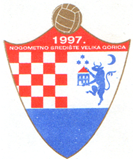 HRVATSKI  NOGOMETNI  SAVEZNOGOMETNI  SAVEZ  ZAGREBAČKE  ŽUPANIJENogometni  savez  Velika  GoricaLiga veteranatel. 01/6265-237,  tel, fax: 01/6265-236e-mail: tajnik@nsvg.hrGLASNIK VG VETERANA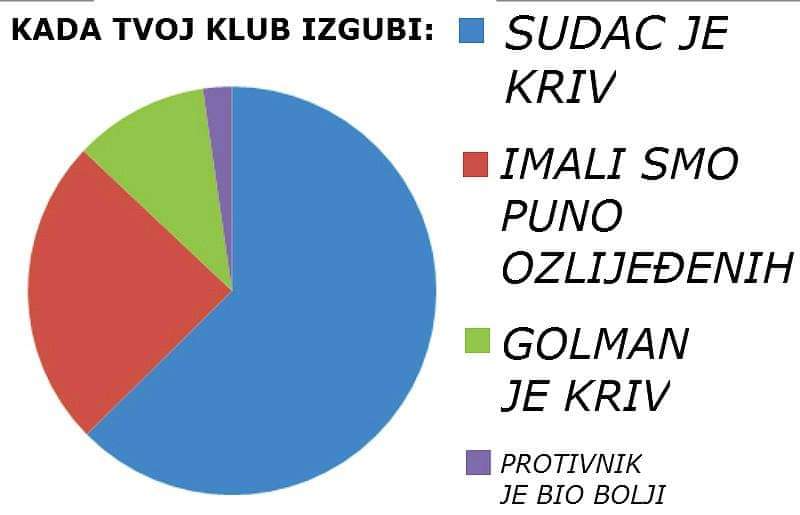 Sadržaj :                    	-	Obavijesti		-	Rezultati 10. kola		- 	Raspored za jesen 2020.Izdaje:  NOGOMETNI SAVEZ VELIKA GORICA              M. GETALDIĆA 3, 10410 VELIKA GORICAIBAN:	HR6723600001101401378, ZABA           	HR7423400091110806134, PBZOIB:	12001227058Obradio: Zlatko PetracNE BRINI MAMA !!!I u ovom kolu imali smo zanimljivih događanja i nenadanih situacija. Prvenstveno tereni koji su bili  razgaženi, natopljeni vodom, ukratko dosta loše. Sreća da imamo terene sa umjetnom travom i gostujuća igrališta gdje smo mogli odraditi naše priče. Sreća da se vrijeme u ponedjeljak smirilo pa je situacija bila malo ljepša. Kaj reči o ovom kolu? Ukratko, zanimljivo i napeto kak i saki put. Nekomu se posrečilo i trefilo, negdo je prešel nikak, ali večina je prešla odlično kaj se trečega i najvažnijega poluvremena dotikavle. Fala Bogu da disciplinac nema kaj delati, a to mu želimo i dalje. Postaje nam sve teže i teže. Dani su krajši, noči su dužeše i to nam dela velike, čak i ogromne, probleme. Treba sve sad uskladiti prema tomu. Rani početek tekmi nas najviše kolje i ždere. Ali verujem u zdrav razum naših voditelja i da se budeju uspeli sve dogovoriti kak bi naša priča sretno i spretno išla svemu kraju. I zimskomu odmoru. Probajmo se i dalje pridržavati svih epidemioloških i zaštitnih mjera da se sčem duže loptamo i da nemamo tih problema. Iako, kak je krenulo ……… teško da nas bi to minulo. Financije smo svi rešili tak da naš Šef može biti zadovoljan s nama i da ne misli na nas, po tom pitanju.Početak utakmicaI ovo kolo ćemo početi u 16,30 jer se to pokazalo dobrim i korisnim. Naravno, osim onih tekmi koje su dogovorene drugačije ili koje će se dogovoriti drugačije.Pogledajmo mi ipak kakva su burna događanja bila u 10. kolu: Mudrijaši i Parikožari odigrali su vrlo kvalitetnu veteransku predstavu  na kultnom igralištu Jure Mihalj-Đuro. Uzbuđenja i preokreta nije nedostajalo. Disciplina na zavidnoj razini. Mudra taktika oba voditelja upalila, osim onda kad nije.   Štemeri su uspjeli nastaviti svoj pobjedonosni niz. Vatropirci su dosta dugo odolijevali, ali kad je sfalilo sape ….. Vjerujemo da bu i Vatroprcem sunce po pitajnu pobede zasijalo zato kaj se stvarno bore i očeju, ali ih reza neće. Brežani su se pokazali jako tvrdim orahom na lomničke ledine. Makunci su čak jedno duže vrijeme bili u podređenom položaju. Nikaj nisu mogli. Tek kad su dobili golčeka, onda su krenuli sa svih strana i uspjeli zramlati rezultata. Borbenost na zavidnoj razini, ponašanje takaj, treče poluvreme : kak bombonček. I na distanci.Podjednaka tekma gdje je samo mali, mali, mali  tren neopreznosti obrane Ukletih bio dovoljan da Frajeri ulete z golčekom koji ostavlja  Šimu na čelu njihovog broda, Jer da su to popušili…….. Šima bi već bil tam deje i sad. Na čelu kurilovečkog veteranskog broda koji plovi kao uzburkana barka na mirnom moru. Umorne Dokove trupe od teške borbe u petak nekak su uspele dobiti Gospone koji su sve probali, ali ovaj put negaje išlo. Mir se pomalo vraća u redove Dokova, i kaj se njih dotrikavle, borba tek sad počinje. Rutinska i školska pobjeda Šljakera kontra Bojsof. Bojsi su je čak jeno vreme i držali, ali kad je predelala osovina Števa-Župe-Boris, Bojsovima ne bilo spasa.Umorni Kanarinci nisu se uspjeli u dovoljnoj mjeru pregrupirati, rekuperirati i odmoriti. Posrnule djevice su takaj bile dosta hendikepirane, i brojčano i kvalitativno, ali su ipak uspjele  nekak, na krilima i uz bučnu podršku  njihovih  brojnih pratitelja, na jedvite jade zabiti te golčeke koji su Igoru donijeli još tri sijede više na umornu glavicu, a djevicama isto probleme jer trebal je to negdo sve i popiti kaj su si zamislili. Ali, ekipa se po tom pitanju brzo konsolidirala i sve riješila. Uglavnom odlična utakmica.U zadnji čas promjena domaćinstva radi katastrofalnog stanja terena pri Kanalcima. Ipak, tekma je bila zanimljiva, poprilično jednosmjerna, ali kad je Muki nutre i kad se Pumpice oče…… u tom slučaju si buju loše prešli z Baneki.5. koloJedan od derbija odigran je u Hrašću na prekokrasnom terenu gdje su Kanarinci dvaput i vodili i sva imali u svojim nogama, a onda se u 3 minute totalno raspali jer tempo koji su nametnuli nisu mogli izdržati, a klupa kratka. Dokovi su zeli ono po kaj su došli, a došlo ih je mali milijon.Rezultati utakmica 10 kola:Utakmica 5. kola:Odigrana utakmica  15. kola, Hruševec-Klas NIJE u tabliciTABLICA NAKON 10. kola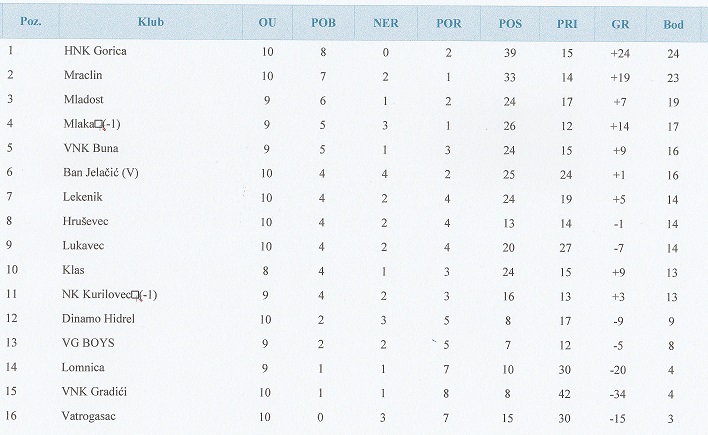 Raspored utakmica 11. kola:Odgođene utakmiceNOGOMETNI SAVEZ VELIKA GORICALIGA VETERANARASPORED  IGRANJA VETERANA JESEN 2020.Velika Gorica, 20.10.2020. god.                       Broj: V-10 2020/21.MlakaMraclin2-2Lukavec Vatrogasac3-2Lomnica Hruševec1-1KurilovecLekenik1-0MladostDinamo2-0GoricaVG Boys3-0   KlasBuna1-5Ban JelačićGradići6-2KlasMladost2-310. KOLO16./19.10. PET/PON16,30 satiRezPETMLAKAMRACLIN2-2PELUKAVECVATROGASAC3-2PETLOMNICAHRUŠEVEC1-1PONKURILOVECLEKENIK1-0PONMLADOSTDINAMO2-0PONGORICAVG BOYS3-0PONKLASBUNA1-5PONBAN JELAČIĆGRADIĆI6-2PETKLASMLADOST2-311. KOLO 23./26.10. PET/PON16,30 satiPET, 18,00BUNAGRADIĆIPETBAN JELAČIĆLUKAVECPETMRACLINGORICAPETDINAMOKURILOVECPETHRUŠEVECMLADOSTPET, 18,00VATROGASACLOMNICAPON, 18,00LEKENIKMLAKA PONVG BOYSKLASPET, 18,00MLAKAKLASPON, 18,00BUNAMLADOST6. koloBunaMladost26.10. u 18,006. koloKurilovecKlas16.11. u 15,307. koloMlakaKlas23.10. u 18,00BrojMomčadDan igranjaBrojMomčadDan igranja1MLADOSTPonedjeljak9LEKENIKPonedjeljak2KURILOVECPetak10DINAMOPetak3MLAKAPetak, 18,0011HRUŠEVECPetak4GORICAPonedjeljak,18,0012VATROGASACPetak5KLASPonedjeljak13BAN JELAČIĆPetak6BUNAPetak, 18,0014LUKAVECPetak7VG BOYSPonedjeljak15LOMNICAPetak8MRACLINPetak16GRADIĆIPonedjeljak1. KOLO28./31.08. PET/PON18,00 satiPETKURILOVECLOMNICAPET, 18,30MLAKALUKAVECPETBUNAHRUŠEVECPONKLASVATROGASACPONVG BOYSDINAMOPONGORICABAN JELAČIĆPONMLADOSTGRADIĆIPONLEKENIKMRACLIN-zamjena2. KOLO04.09. PET18,00 satiPET*LEKENIKGRADIĆIPETDINAMOMRACLINPETHRUŠEVECVG BOYSPETVATROGASACBUNAPETBAN JELAČIĆKLASPETLUKAVECGORICAPETLOMNICAMLAKAPET*KURILOVECMLADOST3. KOLO07.09. PON18,00 satiPON*GRADIĆIKURILOVECPON*MLADOSTMLAKAPONGORICALOMNICAPONKLASLUKAVECPON*BAN JELAČIĆBUNAPONVG BOYSVATROGASACPONMRACLINHRUŠEVECPONLEKENIKDINAMO4. KOLO11./14.09. PET/PON18,00 satiPETKURILOVECMLAKAPETHRUŠEVECLEKENIKPETVATROGASACMRACLINPETBAN JELAČIĆVG BOYSPETLUKAVECBUNAPETLOMNICAKLASPONMLADOSTGORICAPONGRADIĆIDINAMO5. KOLO18./21.09.PET/PON18,00 satiPET, 19,00MLAKAGRADIĆIPETMRACLINBAN JELAČIĆPETBUNALOMNICAPONVG BOYSLUKAVECPONKLASMLADOSTPONLEKENIKVATROGASACPETDINAMOHRUŠEVECPONGORICAKURILOVEC6. KOLO25.09. PET17,30 satiPET*HRUŠEVECGRADIĆIPETVATROGASACDINAMOPETBAN JELAČIĆLEKENIKPETLUKAVECMRACLINPETLOMNICAVG BOYSPET* 18,00BUNAMLADOSTPETKURILOVECKLASPET, 18,00MLAKAGORICA7. KOLO28.09. PON17,30 satiPON, 18,00GORICAGRADIĆIPONMLAKAKLASPON*KURILOVECBUNAPONVG BOYSMLADOSTPONMRACLINLOMNICAPON, 18,00LEKENIKLUKAVECPONDINAMOBAN JELAČIĆPONHRUŠEVECVATROGASAC8. KOLO02./05./10. PET/PON17,30 satiPETBAN JELAČIĆHRUŠEVECPETLUKAVECDINAMOPETLOMNICALEKENIKPET, 18,00MLAKABUNAPETKURILOVECVG BOYSPONGRADIĆIVATROGASACPON, 18,00GORICAKLASPONMLADOSTMRACLIN9. KOLO09./12.10. PET/PON17,00 satiPETVATROGASACBAN JELAČIĆPET, 18,00BUNAGORICAPETHRUŠEVECLUKAVECPETMRACLINKURILOVECPETDINAMOLOMNICAPON, 18,00LEKENIKMLADOSTPONVG BOYSMLAKAPONKLASGRADIĆI10. KOLO16./19.10. PET/PON17,00 satiPET, 18,00MLAKAMRACLINPETLUKAVECVATROGASACPETLOMNICAHRUŠEVECPETKURILOVECLEKENIKPONMLADOSTDINAMOPON, 18,00GORICAVG BOYSPONKLASBUNAPONGRADIĆIBAN JELAČIĆ11. KOLO 23./26.10. PET/PON17,00 satiPET, 18,00BUNAGRADIĆIPETBAN JELAČIĆLUKAVECPETMRACLINGORICAPETDINAMOKURILOVECPETHRUŠEVECMLADOSTPETVATROGASACLOMNICAPON, 18,00LEKENIKMLAKA PONVG BOYSKLAS12. KOLO30.10. PET16,30PET*LUKAVECGRADIĆIPETLOMNICABAN JELAČIĆPET*VATROGASACMLADOSTPETKURILOVECHRUŠEVECPET, 18,00MLAKADINAMOPET*LEKENIKGORICAPET*MRACLINKLASPET, 18,00BUNAVG BOYS13. KOLO02.11. PON 16,00PONVG BOYSGRADIĆIPONMRACLINBUNAPON, 18,00LEKENIKKLASPON*,18,00GORICADINAMOPONHRUŠEVECMLAKAPONVATROGASACKURILOVECPON*MLADOSTBAN JELAČIĆPONLUKAVECLOMNICA14. KOLO06./09.11. PET/PON16,00PET, 18,00BUNALEKENIKPETKURILOVECBAN JELAČIĆPET, 18,00MLAKAVATROGASACPON, 18,00GORICAHRUŠEVECPONKLASDINAMOPONMLADOSTLUKAVECPONVG BOYSMRACLINPONGRADIĆILOMNICA15. KOLO13./16.11. PET/PON15,30PETMRACLINGRADIĆIPETDINAMOBUNAPON, 14.09.HRUŠEVECKLASPETVATROGASACGORICAPETBAN JELAČIĆMLAKAPETLUKAVECKURILOVECPETLOMNICAMLADOSTPON, 18,00LEKENIKVG BOYS